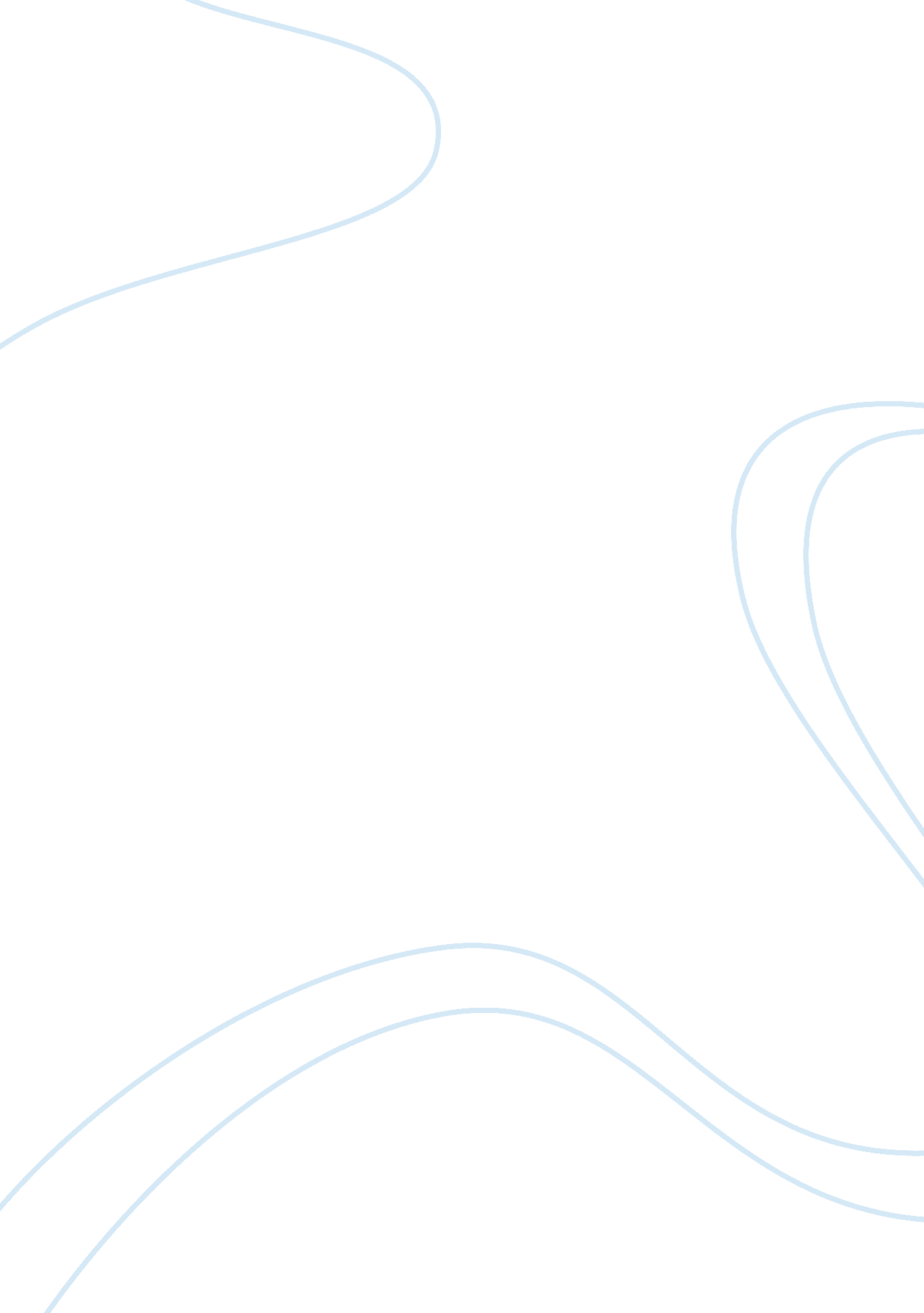 Reflection journalPsychology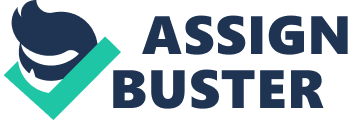 REFLECTION JOURNAL Name: Modules 1 & 2 Module 1: Driving is Your Responsibility: Please answer the following questions in complete sentences using proper spelling and grammar: Complete the K-W-L information below. K- What you Know List two things you know about driving. 1. It is very dangerous if you don’t pay attention 2. In order to legally drive on a road by yourself, one needs a driver’s license W–What you Want to know List two things you want to know about driving. 1. What the different road signs mean 2. The different parts of a car and what they do. L–What you Learned Identify at least two new things you learned from Module One. 1. Driving is a privilege, not a Constitutional right. 2. Teenagers make up 14% of all automobile crashes but only 10% of the population. Do you already have your learners permit? No Module 2: The Driver: Please answer the following questions: If you did not have any ‘ aha’ moments, answer the questions below in complete sentences using proper spelling and grammar: List three characteristics of ‘ at risk’ drivers. 1. They are impatient. 2. They react based on impulses. 3. They are very aggressive about getting their way while driving. List three characteristics of safe drivers. 1. They are very careful and defensive while driving. 2. They are stable and don’t drive based on emotions. 3. They make rational decisions based on facts not feelings. List three driver errors that could cause a collision. 1. A driver not paying attention could result in a crash. 2. A driver that isn’t knowledgeable enough about driving could be a hazard for other drivers resulting in an accident. 3. A driver that isn’t following road signs or is breaking the rules of the road could result in a collision. How will this information affect you as a driver now and in the future? (2-3 sentences) This information will impact me as a driver because I am now aware of the proper psychological mindset I must be in to drive to my full potential. This information will also help me remember that breaking rules and running stop signs or red lights to get to my destination quicker isn’t worth the risk of death in a collision. 